МБУДО « Детско-юношеская спортивная школа   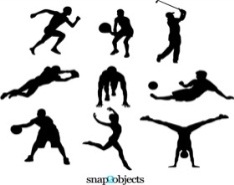 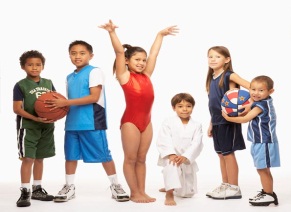 городскогоокругаКохма»Приглашает детей в спортивные секции с 1 сентября 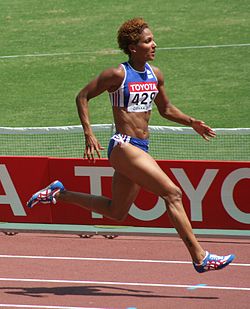 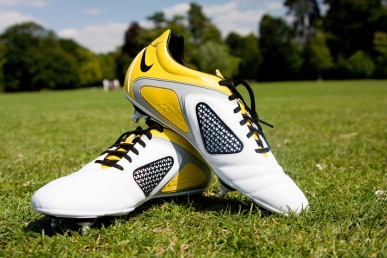 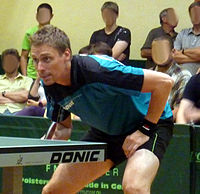 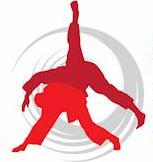 на спортивные объекты городского округа Кохмана спортивные объекты городского округа Кохмана спортивные объекты городского округа Кохмана спортивные объекты городского округа Кохма«Настольный теннис»с 6 летсправки по тел:8905105684589109806446«Футбол»с 9 летсправки по тел:89631522480«Дзюдо»с 6 летсправки по тел:89965160306«Конный спорт»с 11 летсправки по тел:89303493965«Легкая атлетика»с 9 летсправки по тел:8901482511289016809625«Шахматы»с 6 летсправки по тел:89631519013«Силовое многоборье»с 12 летсправки по тел:89106874747«Лыжные гонки (полиатлон)»с 9 летсправки по тел:89066171447